ЧЕРКАСЬКА ОБЛАСНА РАДАГОЛОВАР О З П О Р Я Д Ж Е Н Н Я17.04.2019                                                                                         № 185-рПро надання відпусткиГОЛОВАТІЙ О.Д.Відповідно до статті 56 Закону України «Про місцеве самоврядування
в Україні», статей 6, 10, 12, 24 Закону України «Про відпустки», враховуючи рішення обласної ради від 16.12.2016 № 10-18/VII «Про управління суб’єктами та об’єктами спільної власності територіальних громад сіл, селищ, міст Черкаської області» (зі змінами), контракт з керівником комунального підприємства, що є в обласній комунальній власності від 01.08.2016, укладений із Головатою О.Д., зі змінами, внесеними додатковими угодами від 02.01.2018, від 02.01.2019:1. НАДАТИ ГОЛОВАТІЙ Оксані Дмитрівні, директору комунального проектно-виробничого архітектурно-планувального підприємства «Облархбюро» Черкаської обласної ради, невикористану частину щорічної основної відпустки за робочий рік із 28 вересня 2016 року до 27 вересня
2017 року тривалістю 10 календарних днів та частину щорічної основної відпустки за робочий рік із 28 вересня 2017 року до 27 вересня 2018 року тривалістю 5 календарних днів, із 25 квітня 2019 року до 12 травня 2019 року включно.2. ВИПЛАТИТИ ГОЛОВАТІЙ Оксані Дмитрівні грошову компенсацію
за 6 днів щорічної основної відпустки за робочий рік із 28 вересня 2016 року
до 27 вересня 2017 року.3. ВИПЛАТИТИ ГОЛОВАТІЙ Оксані Дмитрівні матеріальну допомогу на оздоровлення у розмірі посадового окладу.4. ПОКЛАСТИ на КОЛЯДУ Івана Володимировича, архітектора
І категорії комунального проектно-виробничого архітектурно-планувального підприємства «Облархбюро» Черкаської обласної ради, виконання обов’язків директора цього підприємства на період відпустки Головатої Оксани Дмитрівни, із 25 квітня 2019 року до 12 травня 2019 року включно.5. Контроль за виконанням розпорядження покласти на юридичний відділ виконавчого апарату обласної ради.Підстава: заява Головатої О.Д. від 15.04.2019, заява Коляди І.В. від 15.04.2019.Перший заступник голови						В. Тарасенко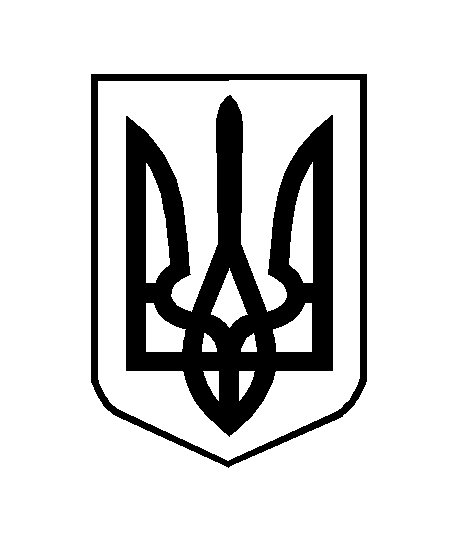 